Programa Localidades Eficientes4ta Convocatoria El presente documento contiene las bases de la cuarta convocatoria del programa Localidades Eficientes.AntecedentesLa Ley Nº 18.597 de 21 de setiembre de 2009 sobre el Uso Eficiente de la Energía en el Territorio Nacional encomendó al Ministerio de Economía y Finanzas (MEF) y al Ministerio de Industria, Energía y Minería (MIEM), la creación del Fideicomiso Uruguayo de Ahorro y Eficiencia Energética (Fudaee), cuyo cometido será brindar financiamiento para la asistencia técnica en eficiencia energética, promover la eficiencia energética a nivel nacional, financiar proyectos de inversión en eficiencia energética, promover la investigación y desarrollo en eficiencia energética y actuar como fondo de contingencias en contextos de crisis del sector.El Decreto N° 86/12 de 22 de marzo de 2012, aprueba el Fudaee creado por el MEF y el MIEM en su rol de fideicomitentes y la Corporación Nacional para el Desarrollo (CND) en su carácter de fiduciario. En lo que refiere a la gestión del Fideicomiso, el MIEM es representado por la Dirección Nacional de Energía (DNE).A través de la Ley de Presupuesto Nacional N° 19.924 de 18 de diciembre de 2020, que comenzó a regir el 1 de enero de 2021, se introdujeron cambios en la normativa que permitieron flexibilizar esta herramienta, ampliando las posibilidades de acción del Fideicomiso. Entre otras modificaciones se otorgó competencia al Fudaee para realizar el financiamiento directo de proyectos de eficiencia energética, de acuerdo a lo previsto por el artículo 19, literal B) de la Ley N° 18.597.Por su parte, la actual administración ha decidido priorizar las líneas de trabajo en el territorio nacional que permitan un involucramiento activo de las autoridades y comunidades locales en los procesos de difusión y apropiación de las tecnologías eficientes. El programa Localidades Eficientes constituye un hito relevante que refuerza esta línea de trabajo. ObjetivosEl objetivo de este programa es apoyar la implementación de proyectos de eficiencia energética o demostrativos de tecnologías eficientes en las localidades de todo el país. Asimismo, se busca estimular la participación de organizaciones de la sociedad civil y organizaciones empresariales.Beneficiarios Podrán postularse a la presente convocatoria todas las localidades del país a iniciativa de los Gobiernos Departamentales, Municipales o Autoridades Locales del Gobierno Departamental correspondiente, quienes serán los Titulares del proyecto. Se habilitará la presentación de postulaciones conjuntas entre más de una localidad en el mismo Departamento.No se aceptarán propuestas de localidades que al momento de cierre de la presente convocatoria tengan proyectos inconclusos de ediciones anteriores de los programas de Localidades Eficientes. ConvocatoriaSe aprobarán un máximo de 20 proyectos en total, asignándose al menos uno a cada Departamento. En el caso que no se presenten postulaciones en un Departamento, o bien que estas no cumplan los requisitos mínimos para ser aprobadas, el comité evaluador reasignará ese cupo a otro Departamento.No hay límites respecto a la cantidad de postulaciones que puede presentar una autoridad para la o las localidades dentro de su jurisdicción. No obstante, solo se podrá aprobar un proyecto por cada localidad. Las localidades que resulten beneficiarias, no serán priorizadas en futuras convocatorias.Los proyectos beneficiarios deberán ser implementados en espacios públicos, o bien en espacios privados pertenecientes a Instituciones privadas sin fines de lucro. Quedan excluidos los espacios residenciales y de empresas. En caso de presentarse postulaciones en instituciones privadas, estas deberán acompañarse con la firma de los responsables de la institución involucrada. Los proyectos mixtos que incluyan espacios públicos y privados serán considerados como privados puros a los efectos de la asignación de puntaje durante la evaluación.BeneficiosLos proyectos que resulten aprobados recibirán apoyo financiero no reembolsable a cargo de la DNE, cuyo porcentaje máximo se indica en la siguiente tabla. El monto máximo financiable por parte de DNE será de $ 850.000 (ochocientos cincuenta mil pesos uruguayos) por proyecto. No existe tope para el monto total del proyecto, pero este debe ser autocontenido, es decir, su ejecución debe ser independiente de otros proyectos.TABLA INDICATIVA DE APORTES DE DNE AL PROYECTOLos Titulares del proyecto deberán encargarse de financiar el complemento. Estos aportes complementarios deberán ser acreditados ante el comité evaluador, pudiendo provenir de miembros de la sociedad civil, empresas u otras organizaciones del Estado. Los criterios de evaluación asignan un mayor puntaje a las postulaciones que incluyen estos fondos adicionales (ver Anexo I). Los aportes complementarios deberán estar directamente relacionados con el proyecto postulado y sólo se considerarán los realizados previo a su inicio de operaciones. Los aportes privados al proyecto solo podrán ser por concepto de mano de obra siempre y cuando lo documenten comercialmente, no pudiendo ser de proveedores del proyecto. El Titular del proyecto es responsable ante DNE por el aporte privado comprometido en la postulación. En caso que el porcentaje de apoyo privado varíe, deberá informarse a la DNE a efectos de la reevaluación del proyecto y la pertinencia del apoyo económico.Presentación de ProyectosEste llamado se realiza bajo la modalidad de concurso. Los formularios completos y firmados deberán remitirse a la casilla de correo (LocalidadesEficientes@miem.gub.uy) previo a la fecha de cierre. La presentación a este llamado implica la aceptación de las presentes bases.Las postulaciones a ser presentadas deberán incluir: Formulario de Postulación (archivo Excel) completo y debidamente firmado por Titular y responsable técnicoPresupuestos emitidos por las empresas proveedoras incluyendo la indicación de la disponibilidad para la entrega de los productos dentro del plazo máximo de ejecución del proyecto. Video explicativo del proyecto de una duración máxima de 3 minutos. Este deberá ser remitido a la casilla del programa a través de la plataforma en línea Wetransfer: wetransfer.com. La plataforma permite compartir archivos digitales de gran tamaño de forma rápida, sencilla y gratuita. Serán financiables los proyectos que implementen medidas de eficiencia energética o demostrativos de tecnologías eficientes. Las categorías de proyectos a financiar definidas en esta oportunidad son las siguientes:Iluminación – sustitución o incorporación de luminarias LED exteriores e interioresVehículos EléctricosAcondicionamiento térmico y mejoras en la envolvente edilicia Valorización energética de residuos - BiodigestoresDemostración de Tecnologías EficientesOtras medidas de eficiencia energéticasEn el ANEXO IV se incluyen algunos requisitos y estándares mínimos exigidos para cada una de las categorías promovidas. En el caso de proyectos de iluminación exterior autónoma en lugares que cuenten con red eléctrica se solicitará una justificación de la propuesta. No se financiarán con cargo a DNE columnas de alumbrado público aunque sí se aceptan como aporte complementario. Se admite que la postulación abarque más de una de estas categorías, siempre y cuando se trate de un proyecto integral y no de medidas independientes. En el caso de proyectos que impliquen la adquisición de vehículos, se exigirá que estos sean de propiedad pública.Se deberá profundizar entre otros en los siguientes ítems: objetivos, resultados esperados, cronograma de ejecución, impactos esperados, y en todo aquello que el comité evaluador determine. A su vez, se deberá especificar un presupuesto detallado por rubros.Evaluación de las PropuestasLa DNE designará un Comité Evaluador encargado de evaluar las postulaciones. En el caso que se resuelvan como no satisfactorias, o no pertinentes las postulaciones, se podrá declarar desierto el llamado. Para la evaluación de las propuestas se podrán realizar entrevistas con los postulantes. La evaluación de las propuestas se realizará en base a los criterios y ponderadores que se presentan en el ANEXO I, y se tendrán en cuenta, entre otros, los siguientes aspectos: Viabilidad técnica: el proyecto debe demostrar que la propuesta que se pretende desarrollar es tecnológica y metodológicamente factible. Es importante contar con una coherencia de los objetivos, así como los tiempos y los costos.Viabilidad legal y ambiental: el proyecto deberá cumplir con las disposiciones regulatorias (laborales, tributarias, previsionales y medioambientales vigentes, entre otras).Participación del sector privado en su implementación y financiamiento.Impacto social y/o comunitario: se estimará el potencial impacto del proyecto en la localidad, a partir de la descripción de los beneficiarios directos del proyecto, los actores vinculados a su desarrollo, así como de las instancias propuestas para la apropiación y transferencia tecnológica en la comunidad. Calidad y claridad explicativa del material audiovisual solicitado para la postulaciónAntecedentes en convocatorias pasadas del programa Localidades EficientesCosto de la solución: se evaluará la consistencia y pertinencia de los rubros y montos presupuestados para el alcance del proyecto planteado, así como el costo total resultante. Máximos establecidos por localidadUna vez evaluadas las postulaciones, se elaborará una lista de prelación con todas las propuestas presentadas y que cumplan los criterios mínimos de elegibilidad, consistentes en alcanzar al menos 35 puntos en la evaluación. En una primera instancia se seleccionará la mejor evaluada de cada Departamento, y posteriormente, en base a este listado se asignarán los cupos vacantes. No se seleccionará más de una postulación por localidad. En cualquier etapa del proceso de evaluación y ejecución, la DNE podrá convocar a expertos o referentes en el ámbito nacional o del exterior, en atención a la naturaleza del proyecto, quienes asesorarán en el asunto.Plazo de Implementación de los proyectosLa implementación deberá llevarse a cabo en un plazo máximo de cinco meses desde la fecha de la resolución de la DNE en la que se establecen los proyectos seleccionados. No habrá posibilidad de otorgar prórroga bajo ningún concepto. El postulante deberá presentar una nota de los proveedores donde se comprometen a entregar y/o instalar los equipamientos en un plazo menor al plazo máximo de ejecución del proyecto. Ejecución, Financiamiento y MonitoreoEl financiamiento se formalizará a través de la presentación a la DNE de la rendición de la documentación comercial del proyecto firmada por su Titular. Esta incluirá la totalidad de los gastos del proyecto aprobado. Se deberá rendir los gastos del Titular y los apoyos de los privados cuando correspondan.Los documentos rendidos deberán estar a nombre del Titular del proyecto y/o de los privados, de acuerdo al financiamiento de cada una de las partes. No se documentarán compras a nombre del Fudaee o DNE.En el ANEXO III se muestra la carta a ser enviada a cada Titular en un archivo independiente, en donde se refleja la información a presentar con los datos de cuentas bancarias en el registro ante la CND por primera vez, o en caso de modificación en alguno de los datos ya presentados oportunamente.Por su parte, en el ANEXO II se detalla las condiciones que se deben cumplir para el financiamiento del proyecto por parte de Fudaee.El postulante deberá permitir la visita del MIEM, o quién este designe, a las instalaciones, tanto en la fase de ejecución del proyecto como posteriormente a efectos de verificar su correcto funcionamiento.Cierre del Proyecto Una vez implementado y rendido el proyecto, el Titular deberá remitir información a la DNE sobre la ejecución y funcionamiento del proyecto siempre que esta lo requiera. El equipamiento financiado con cargo a este programa no podrá ser enajenado ni ser destinado a otros fines sin autorización expresa de DNE. El equipamiento deberá ser nuevo, sin uso y contar con garantía. Asimismo, los gastos asociados al mantenimiento del proyecto durante la fase de operación serán responsabilidad del Titular.Difusión del Proyecto Difusión local: El beneficiario deberá difundir el proyecto ejecutado a través de cartelería permanente en el espacio donde se incluirán entre otras cosas: características generales del proyecto, reconocimiento al MIEM y otras instituciones involucradas. El texto incluido deberá ser previamente aprobado por DNE En todas las comunicaciones realizadas el beneficiario se compromete a incluir el logo del MIEM y del Programa Localidades Eficientes. El beneficiario se compromete a elevar a la DNE el diseño final de todo material gráfico/cartelería antes de su impresión o distribución. En el caso que el proyecto consista en vehículos estos deberán incluir un ploteo con información del programa cuyo diseño deberá de ser aprobado por el DNE.Materiales de difusión: Una vez finalizado el proyecto, cada beneficiario recibirá un pack de difusión compuesto por materiales físicos y digitales, para que pueda maximizar la difusión y comunicación de los logros obtenidos con sus públicos objetivos. Este pack de materiales estará compuesto por: adhesivos, afiches, pie de mail, publicaciones para las redes sociales, entre otros. Sensibilización (Solo para Municipios/Intendencias): El beneficiario se compromete a comunicar, dentro de su comunidad, los beneficios de la eficiencia energética así como los logros obtenidos por el proyecto realizado. En este marco, podrá realizar charlas a los centros educativos locales, difusión en las ferias vecinales, así como otras actividades similares. Con este fin, desde la DNE se le enviará folletos y material informativo sobre los diferentes programas, herramientas y beneficios de eficiencia energética.El postulante permitirá al MIEM el uso de la información acerca de los logros obtenidos para promover el uso eficiente de la energía. ANEXO I – CRITERIOS Y PONDERADORES DE EVALUACIÓN ANEXO II – CONDICIONES PARA EL FINANCIAMIENTO DEL PROYECTO¿Cómo se autoriza el pago?Una vez finalizada la implementación del proyecto, el Titular deberá presentar la documentación técnica y comercial para revisión y aprobación de la DNE. Aprobado todo, Fudaee solicita la transferencia a la CND, la cual se hará efectiva dentro de los tiempos administrativos de la CND y de acuerdo al cumplimento de sus requerimientos. El tiempo estimado es de dos semanas a partir de la fecha de presentación de la documentación por parte del Titular del proyecto y solicitud de pago por parte de Fudaee. El único día de pago es el viernes de cada semana.¿Cuál es la documentación y cómo debe presentarse?La documentación comercial refiere a la rendición de la totalidad de los gastos del proyecto aprobado. Se deberán rendir los gastos del Titular del proyecto y los apoyos de los privados cuando correspondan. Los documentos rendidos deberán estar a nombre del Titular del proyecto y/o de los privados de acuerdo al financiamiento de cada una de las partes. No se documentarán compras a nombre del Fudaee o DNE.El Fudaee financiará el mínimo entre:El monto aprobado para cada proyecto por resolución de la DNE.El monto resultante de aplicar el porcentaje aprobado del proyecto fijado por la resolución de la DNE al monto finalmente rendido.En caso que el porcentaje de apoyo privado varíe, deberá informarse a la DNE a efectos de la reevaluación del proyecto y la pertinencia del apoyo económico.La presentación de la rendición de gastos se hará en una planilla electrónica, con las fórmulas a la vista, sumando todos los gastos y un escaneo de cada documento comercial que lo acredite. Esta rendición deberá acompañarse con una carta membretada y firmada por el Titular del proyecto documentando que la rendición que se presenta refiere al proyecto beneficiario.Documentación válidaLos gastos ejecutados a rendir deben estar debidamente documentados:Compras de bienes o contratación de servicios a terceros: factura comercial del proveedor registrado ante DGI (no se admite documentación comercial no oficial, por ejemplo, justificación de gastos a través de recibos comerciales)Bienes y/o servicios proporcionados por el Titular del proyecto o Privado que apoya: Carta membretada y firmada por el Titular, detallando montos y bien y/o servicio aportado.¿Cómo se paga?Mediante una transferencia bancaria desde la CND al Titular del proyecto, con autorización de una Resolución de la DNE. El pago se realizará en una única transferencia.Se acreditarán los fondos en la cuenta del Titular del proyecto. En caso que el Titular sea un Municipio y no disponga de una cuenta bancaria, podrá utilizar una cuenta de la Intendencia Departamental. El procedimiento implica la presentación de una carta donde se declara: Titular, Banco, Tipo y Nº de cuenta y se adjuntarán las acreditaciones notariales correspondientes. Deberá registrarse como proveedor de CND presentando la carta que se detalla al final de este documento, exceptuando este registro si el Titular se encuentra inscripto en el Registro único de Proveedores del Estado (RUPE). En caso de estar en el RUPE, no deberá realizar acción alguna siempre y cuando desee utilizar las cuentas bancarias allí registradas para recibir la transferencia.ANEXO III – FORMULARIO INFORMACIÓN DE CUENTA BANCARIA PARA PAGO A PROVEEDORESEsta carta refleja la información a presentar el Titular del proyecto con los datos de cuentas bancarias en el registro ante la CND por primera vez, o en caso de modificación en alguno de los datos ya presentados oportunamente.Se enviará a cada Titular del proyecto este borrador de carta en un archivo independiente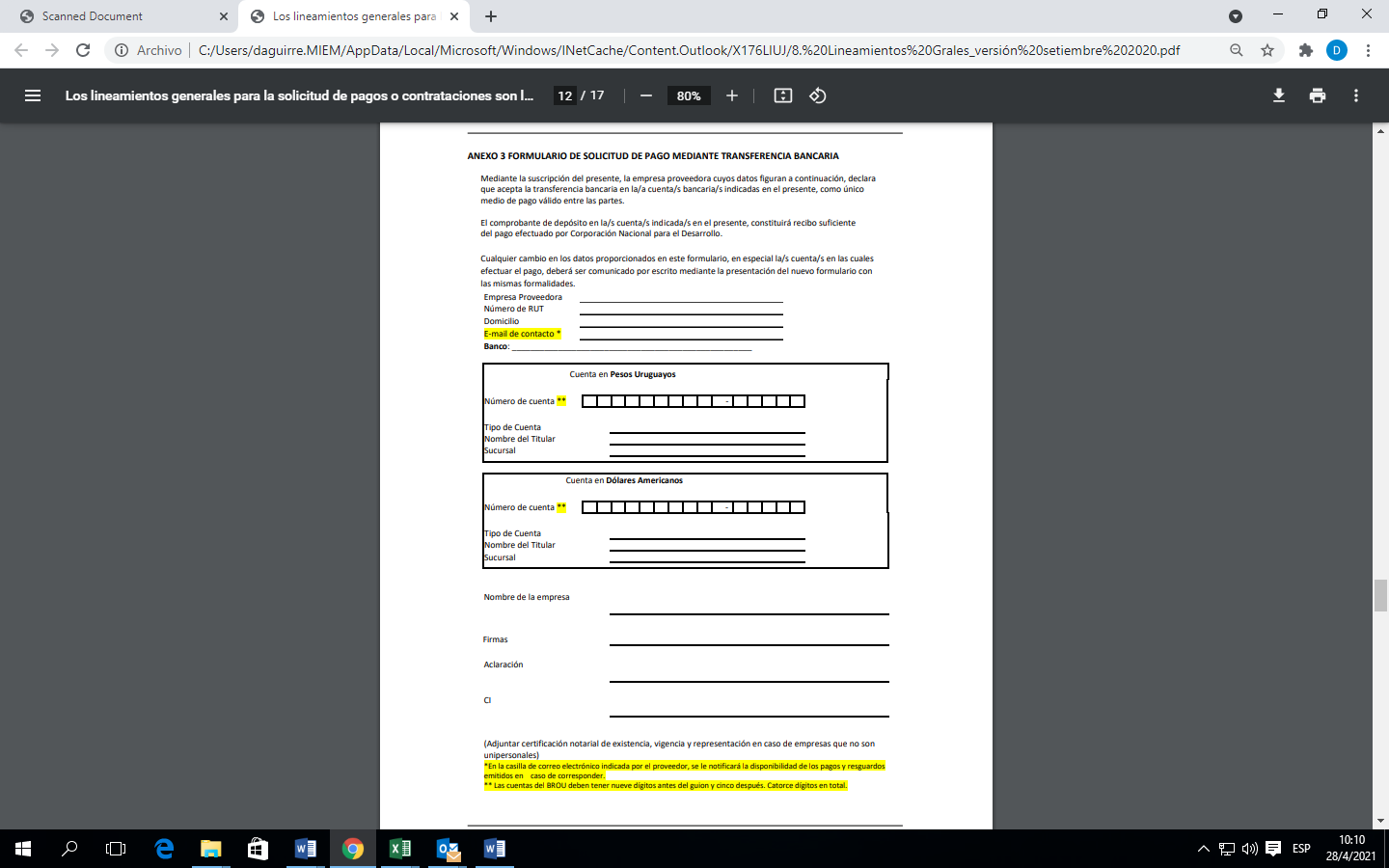 ANEXO IV – REQUERIMIENTOS MINIMOS POR TECNOLOGÍAIluminación – sustitución o incorporación de luminarias LED exteriores e interioresSe consideran como medidas de eficiencia energética aquellos proyectos de iluminación interior que incorporen artefactos con un nivel de eficacia mayor a 100 lm/W y 25.000 horas de durabilidad. Para el caso de iluminación exterior, se pide que los artefactos cuenten con una eficacia superior a 120 lm/W, 50.000 horas de durabilidad, nivel de protección IP 65 y una garantía mínima de 3 años. Vehículos EléctricosSe pueden postular aquellos vehículos con batería de litio o superior densidad gravimétrica de energía por ser más eficientes, tener mayor vida útil y menores efectos en la salud y el ambiente que aquellos que cuentan con baterías de plomo. Asimismo deberán contar con una potencia de motor igual o superior a los 500 W, quedando excluido de este requerimiento los vehículos de pedaleo asistido.Mejoras en la envolvente edilicia Se puede colocar un vidrio aislante, llamado Doble Vidriado Hermético (DVH). Está compuesto de dos paños de vidrio dispuestos en paralelo y separadas entre sí mediante un espaciador, el cual a su vez contiene material desecante. El sellado de borde de la unidad otorga resistencia mecánica y limita el pasaje de humedad al interior de la unidad. Poseen ventajas frente al uso del vidrio simple, ya que mejora sus prestaciones en relación a su despeño térmico y acústico. Sus prestaciones dependen de los tipos de vidrio que la componen, del espesor de la cámara y del tipo de gas que contiene dentro.Se encargan a las empresas que poseen la tecnología de fabricación de estas unidades, que garantizan su correcto desempeño.Colocación de aislamiento térmico en techos o paredes. Se deberán presentar los detalles constructivos de las soluciones para evitar riesgo de condensación de vapor de agua, lo que puede comprometer la eficiencia energética y durabilidad de la medida. Colocación de protecciones solares en aquellas aberturas donde la incidencia del sol en el verano compromete las condiciones de confort o generan un costo adicional para su acondicionamiento térmico.Acondicionadores de aireTodos los equipos a ser incluidos en el proyecto deberán ser inverter. Asimismo, los menores a 24000 BTU/h deberán ser categoría A en el marco del Sistema Nacional de Etiquetado. Colectores Solares TérmicosLos equipos de energía solar térmica a instalar deben estar autorizados por URSEA Otras medidas de eficiencia energéticasPara otras medidas de eficiencia energética presentadas, la DNE se reserva el derecho de solicitar los requerimientos mínimos que considere de acuerdo a la medida presentadaANEXO V – CÁLCULO DEL INDICADOR DE AHORRO ENERGÉTICO DEL PROYECTO El indicador de ahorros energéticos del proyecto se determina por comparación entre el cociente de energía evitada en la vida útil del proyecto (tep) sobre la inversión total en el proyecto y el valor máximo hallado de este mismo cociente para ediciones anteriores del programa Localidades Eficientes. El valor de energía evitada en la vida útil del proyecto lo calcula la Dirección Nacional de Energía en base a la información entregada por los postulantes en la pestaña “Datos Técnicos” del formulario de postulación. El valor del cociente quedó determinado en 0.0000343 tep/$Total proyecto. Por lo tanto el indicador de ahorros energéticos se calculará de la siguiente forma: El valor de este indicador se define entre 0 y 1 por lo que los proyectos que tengan un cociente por encima de 0.0000343 tep/$ se los definirá con el valor 1. Propiedad del Predio o Edificio donde se implementaPÚBLICOPÚBLICOPRIVADOPRIVADOPorcentaje de Aporte PrivadoNo Hay ≥ de 10%No Hay ≥ de 10%Población de la Localidad (habitantes)0 - 5.00080%90%65%80%5.000 - 10.00075%85%60%75%10.000 - 20.00070%80%55%70%20.000 - 50.00065%75%50%65%Más de 50.00060%70%45%60%Nombre del indicadorFórmula de calculoIndicadorPonderaciónPeso1 - Aporte privadox = Aporte Privado $/Aporte DNE $x > 1116%1 - Aporte privadox = Aporte Privado $/Aporte DNE $0,5 < x < 10,816%1 - Aporte privadox = Aporte Privado $/Aporte DNE $0,3 < x < 0,50,616%1 - Aporte privadox = Aporte Privado $/Aporte DNE $0,2 < x < 0,3 0,416%1 - Aporte privadox = Aporte Privado $/Aporte DNE $0,1 < x < 0,2 0,216%1 - Aporte privadox = Aporte Privado $/Aporte DNE $0,05 < x < 0,1 0,116%2 - Aporte público (distinto de DNE)x = Aporte Público $/Aporte DNE $x > 1112%2 - Aporte público (distinto de DNE)x = Aporte Público $/Aporte DNE $0,5 < x < 10,812%2 - Aporte público (distinto de DNE)x = Aporte Público $/Aporte DNE $0,3 < x < 0,50,612%2 - Aporte público (distinto de DNE)x = Aporte Público $/Aporte DNE $0,2 < x < 0,3 0,412%2 - Aporte público (distinto de DNE)x = Aporte Público $/Aporte DNE $0,1 < x < 0,2 0,212%2 - Aporte público (distinto de DNE)x = Aporte Público $/Aporte DNE $0,05 < x < 0,1 0,112%3 - Tipo de ProyectoVehículos eléctricos si = 1 , no = 0116%3 - Tipo de ProyectoIluminación (Sustitución) si = 1 , no = 00,616%3 - Tipo de ProyectoIluminación (Nueva) si = 1 , no = 00,416%3 - Tipo de ProyectoAcondicionamiento térmico / envolvente si = 1 , no = 00,616%3 - Tipo de ProyectoValorización energética de residuos (biodigestores) si = 1 , no = 00,816%3 - Tipo de ProyectoDemostración tecnológica u otras medidas de eficiencia si = 1 , no = 00,416%4 - Ahorros EnergéticoEnergía Evitada (tep) / Inversión Total ($)12%4 - Ahorros EnergéticoEnergía Evitada (tep) / Inversión Total ($)12%4 - Ahorros EnergéticoEnergía Evitada (tep) / Inversión Total ($)12%5 - Antecedentes de la localidad en el Programa LEENo fue beneficiariasi = 1 , no = 0114%5 - Antecedentes de la localidad en el Programa LEEFue beneficiaria y culminó sin necesidad de prórroga si = 1 , no = 00,414%5 - Antecedentes de la localidad en el Programa LEEFue beneficiaria y culminó con prórrogasi = 1 , no = 00,214%6 - Localización del proyectoEspacio Público de uso Públicosi = 1 , no = 0110%6 - Localización del proyectoEspacio Público de uso Privado si = 1 , no = 00.7510%6 - Localización del proyectoEspacio Privado de uso Públicosi = 1 , no = 00,510%6 - Localización del proyectoEspacio Privado de uso Privadosi = 1 , no = 00,2510%7 - Población de la Localidadh = miles de habitantes (según censo 2011)0 < h < 5110%7 - Población de la Localidadh = miles de habitantes (según censo 2011)5 < h < 100,810%7 - Población de la Localidadh = miles de habitantes (según censo 2011)10 < h < 200,610%7 - Población de la Localidadh = miles de habitantes (según censo 2011)20 < h < 500,410%7 - Población de la Localidadh = miles de habitantes (según censo 2011)h > 500,210%Video Explicativo110%